МЕЖДУНАРОДНАЯ КОМАНДНАЯ НАУЧНАЯ ОЛИМПИАДАПО ПРОМЫШЛЕННОСТИ И СЕЛЬСКОМУ ХОЗЯЙСТВУ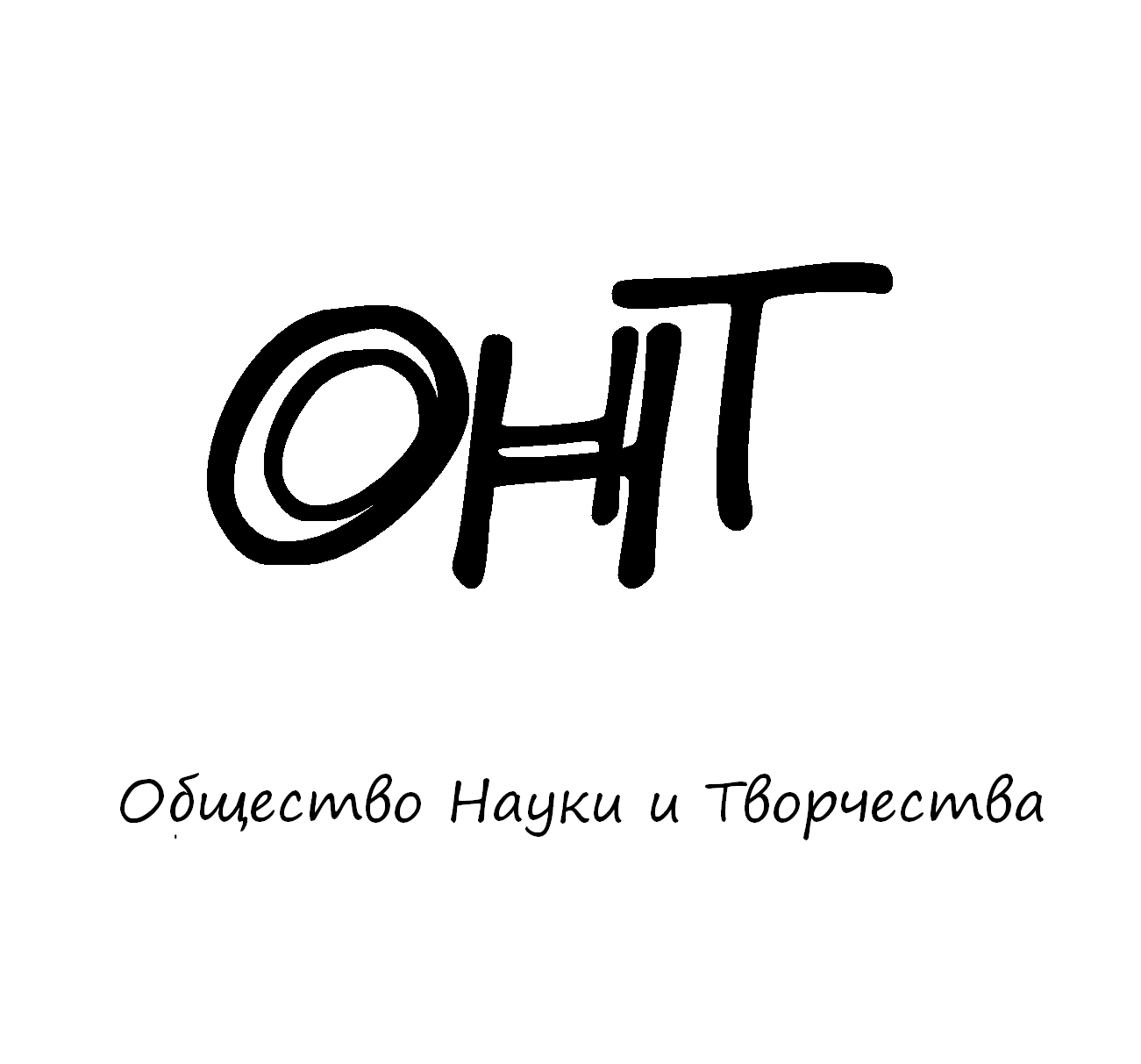 21 – 26 марта 2024 годаРоссия, г. КазаньОбщество Науки и Творчества проводит Международную командную научную олимпиаду по промышленности и сельскому хозяйству, целью которой является повышение интереса студентов (бакалавриата, специалитета, магистратуры), школьников и преподавателей (молодых ученых, специалистов) к дисциплинам как к теоретическим и прикладным наукам.ОСНОВНЫЕ ПРАВИЛА УЧАСТИЯ1. В олимпиаде принимают участие команды в составе от двух до четырех человек. 2. В составе одной команды могут быть студенты, школьники, преподаватели и другие лица, заинтересованные в участии, т.е. любой желающий может принять участие в олимпиаде в составе любой команды.3. Участникам необходимо заполнить заявки на участие в олимпиаде на каждого представителя команды и выслать с одной электронной почты все заявки нам на электронную почту вместе со сканом оплаты участия в олимпиаде до 20 марта включительно. Всем участникам, приславшим нам заявки и сканированный документ оплаты, мы 21 марта отправляем на электронные почты задание олимпиады, решение которой команда централизованно (в одном письме) должна направить нам на нашу электронную почту (ontvor@yandex.ru) до 25 марта включительно. Название файла решения в формате Microsoft Word обязательно должно содержать название команды (к примеру, «Решение олимпиады Магистры КФУ» без кавычек).4. Проверка работ участников завершится 26 марта, тогда же будут объявлены победители олимпиады, и затем будет организована рассылка материалов (дипломов) участникам и победителям мероприятия. Рассылка проходит в течение двух недель с момента объявления итогов олимпиады.5. Дипломы именные, на каждого участника будет подготовлен личный диплом. Дипломы отправляются всем представителям команды ЛИБО в печатном виде, ЛИБО в электронном (по выбору команды). Рассылка дипломов в печатном/электронном виде организуется на имя одного из участников команды (на адрес участника, который будет получать дипломы в печатном/электронном виде за всю команду).СТОИМОСТЬ УЧАСТИЯОргвзнос для участников из России1000 рублей – оргвзнос за участие в олимпиаде одной команды (от двух до четырех человек) с целью возмещения всех организационных, издательских, полиграфических расходов и расходов по пересылке материалов (дипломов) участникам олимпиады в другие города России, либо расходов по подготовке и отправке электронных документов.Участникам из России платить следует по банковским реквизитам, указанным ниже.Оргвзнос для участников из других стран1500 рублей – оргвзнос за участие в олимпиаде одной команды (от двух до четырех человек) с целью возмещения всех организационных, издательских, полиграфических расходов и расходов по пересылке материалов (дипломов) участникам олимпиады в другие страны (кроме России), либо расходов по подготовке и отправке электронных документов.Участникам из других стран платить следует через системы денежных переводов Золотая Корона, Contact, Unistream. Перевод необходимо сделать на имя Кузьмин Сергей Владимирович, г. Казань, Россия, тел. +79503125696 (Kuzmin Sergey Vladimirovich, Kazan, Russia, +79503125696). Иные доступные варианты для оплаты просим запросить по эл. почте ontvor@yandex.ru. Если участников олимпиады несколько, оплатить можно за всех участников одной общей суммой.СТРУКТУРА ОЛИМПИАДЫОлимпиада состоит из трех блоков.I блок – эссе.  Команде предлагается написать оригинальное эссе на предложенную тему.II блок – открытые вопросы. Команде предлагается ответить на пять открытых вопросов, предполагающих полный и развернутый ответ. III блок – решение кейса. Команде предлагается решить кейс (творческое задание) на заданную тему.ПОДВЕДЕНИЕ ИТОГОВПо результатам олимпиады будут определяться команды победителей, занявшие 1, 2 и 3 места. При большом количестве команд количество призовых мест увеличивается. Особыми дипломами будут отмечены самые оригинальные и нестандартные работы. Результаты будут объявлены 26 марта.УСЛОВИЯ УЧАСТИЯ В ОЛИМПИАДЕЗаявки на участие в олимпиаде от команды необходимо прислать до 20 марта 2024 г. (включительно) по электронной почте ontvor@yandex.ru. К заявкам следует приложить копию документа об оплате.Заявки, направленные позже указанного срока, к рассмотрению приниматься не будут. ОРГКОМИТЕТ МЕРОПРИЯТИЙ ОБЩЕСТВА НАУКИ И ТВОРЧЕСТВАПредседатель оргкомитета – руководитель Общества Науки и Творчества Кузьмин Сергей Владимирович.Постоянный состав оргкомитета:1. Муратова Н.Ф. – кандидат филологических наук, доцент Университета журналистики и массовых коммуникаций Узбекистана, г. Ташкент, Узбекистан. 2. Никитинский Е.С. – доктор педагогических наук, профессор Университета «Туран-Астана», г. Нур-Султан, Казахстан.3. Мирзаев Д.З. – кандидат исторических наук, доцент Термезского государственного университета, г. Термез, Узбекистан.4. Равочкин Н.Н. – кандидат философских наук, доцент Кузбасской государственной сельскохозяйственной академии, г. Кемерово, Россия.5. Измайлова Г.С. – кандидат экономических наук, доцент Майкопского государственного технологического университета, г. Майкоп, Россия.6. Акимжанов Т.К. – доктор юридических наук, профессор Университета «Туран», г. Алматы, Казахстан.7. Акбаров А. – кандидат физико-математических наук, доцент Узбекского государственного университета физической культуры и спорта, г. Чирчик, Узбекистан.8. Ильященко Д.П. – кандидат технических наук, доцент Юргинского технологического института Томского политехнического университета, г. Юрга, Россия.9. Ризаева Н.М. – кандидат фармацевтических наук, доцент Ташкентского фармацевтического института, г. Ташкент, Узбекистан.10. Анисимова В.В. – кандидат географических наук, доцент Кубанского государственного университета, г. Краснодар, Россия.Представлен список постоянных членов оргкомитета мероприятий Общества Науки и Творчества. В зависимости от мероприятия мы привлекаем различных ученых и специалистов дополнительно.КОНТАКТЫПо всем вопросам обращайтесь по электронной почте ontvor@yandex.ruМессенджеры для срочных вопросов: +79046663746 (WhatsApp/Telegram – редактор Кузьмина Динара Азатовна). Большая просьба не звонить, а писать сообщения.Официальный сайт: on-tvor.ruЗАЯВКА НА УЧАСТИЕ В ОЛИМПИАДЕБАНКОВСКИЕ РЕКВИЗИТЫ ДЛЯ ОПЛАТЫ ОРГВЗНОСА (УЧАСТНИКАМ ИЗ РФ):Представляем Вашему вниманию все научные мероприятия Общества Науки и Творчества в марте 2024 года.Конференции:
23 марта. XXXI Международная научно-практическая конференция гуманитарных и общественных наук «Культура, наука и искусство в истории и современности» (МК-31)25 марта. XXXI Международная научно-практическая конференция «Юридические науки как основа формирования правовой культуры современного человека» (МЮ-31)26 марта. XXXI Международная научно-практическая конференция «Психология и педагогика на современном этапе развития наук: актуальные вопросы теории и практики» (МП-31)27 марта. XXXI Международная научно-практическая конференция «Инновационные преобразования в экономике: перспективные направления развития» (МЭ-31)28 марта. XXXI Международная научно-практическая конференция «Интеграция естественных и технических наук в образовательной парадигме XXI века» (МЕ-31)29 марта. XXXI Международная научно-практическая конференция «Медицинские аспекты состояния здоровья современного человека» (МЗ-31)30 марта. XXXI Международная научно-практическая конференция «Система образования и современная наука: перспективы эффективной интеграции» (ММ-31)Публикации:1-31 марта. Международный научный журнал «SCIENCE TIME» (Выпуск №3/2024)1-31 марта. Международный научный журнал «Вестник Науки и Творчества» (Выпуск №3/2024)1-31 марта. Международный научный журнал «Научное знание современности» (Выпуск №3/2024)Конкурсы:27 марта. Международный конкурс образовательных и социально-педагогических проектов «Светило науки – 2024»28 марта. Международный конкурс лекций «Научное обозрение – 2024»29 марта. Международный научный конкурс «Экономист года – 2024»30 марта. Международный конкурс научных работ на иностранном языке «Power of Education – 2024»Олимпиады (индивидуальное участие):19-24 марта. Международная научная олимпиада по теории лидерства19-24 марта. Международная научная олимпиада по таможенному праву19-24 марта. Международная научная олимпиада по физике21-26 марта. Международная научная олимпиада по искусствоведению21-26 марта. Международная научная олимпиада по архитектуре и строительству21-26 марта. Международная научная олимпиада по ботанике23-28 марта. Международная научная олимпиада по международному частному праву23-28 марта. Международная научная олимпиада по китайскому языку23-28 марта. Международная научная олимпиада по экологии и природопользованиюОлимпиады (командное участие):
19-24 марта. Международная командная научная олимпиада по менеджменту21-26 марта. Международная командная научная олимпиада по промышленности и сельскому хозяйству23-28 марта. Международная командная научная олимпиада по информатикеПодробности можно получить на сайте on-tvor.ru в разделе «Мероприятия».Ф.И.О. участника:Название команды:Количество участников в команде: ** от двух до четырехМесто учебы (работы):Олимпиада:Промышленность и сельское хозяйствоАдрес для отправки дипломов (указывается почтовый адрес, индекс и ФИО ОДНОГО получателя в случае запроса печатных дипломов, ЛИБО адрес электронной почты в случае запроса электронных дипломов) **** необходимо указать данные ОДНОГО участника, который получит все дипломы (в печатном ИЛИ электронном виде)E-mail:Контактный телефон:Источник, из которого вы узнали об Обществе Науки и Творчества:Дополнительная информация для указания на дипломе (научный руководитель, название ВУЗа, место работы и т.д.). ****** любая информация, прописанная в данном поле, будет указана на дипломе. Если ничего указывать не нужно, можете оставить поле пустым. По умолчанию на дипломе, помимо сведений о мероприятии, указываются ФИО участника и его результаты (призовое место/лауреат мероприятия/участие).Получатель:ИНДИВИДУАЛЬНЫЙ ПРЕДПРИНИМАТЕЛЬ КУЗЬМИН СЕРГЕЙ ВЛАДИМИРОВИЧ (указывать полностью)ИНН 165720091033Р/с: 40802810500000061115Банк
получателя:АО «ТИНЬКОФФ БАНК»БИК: 044525974К/с: 30101810145250000974Назначение платежа:За участие в олимпиаде по промышленности и сельскому хозяйству (указать название команды)Дополнительные способы оплаты (актуально для ВСЕХ участников):Яндекс. Кошелек: 41001790968661QIWI Кошелек: перевод по номеру +79503125696 или по никнейму KUZKUZMДополнительные способы оплаты (актуально для ВСЕХ участников):Яндекс. Кошелек: 41001790968661QIWI Кошелек: перевод по номеру +79503125696 или по никнейму KUZKUZMПояснение по оплате. Выше представлены реквизиты для перевода на счет индивидуальному предпринимателю, а не физическому лицу. Поэтому если Вы планируете перевести средства через Сбербанк Онлайн, просим выбирать раздел «Перевод юр. лицам» или «Перевод организации». В противном случае, выбирая раздел «Перевод физ. лицу», платеж не пройдет.Пояснение по оплате. Выше представлены реквизиты для перевода на счет индивидуальному предпринимателю, а не физическому лицу. Поэтому если Вы планируете перевести средства через Сбербанк Онлайн, просим выбирать раздел «Перевод юр. лицам» или «Перевод организации». В противном случае, выбирая раздел «Перевод физ. лицу», платеж не пройдет.